SERVIÇO PÚBLICO FEDERAL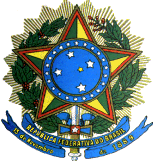                                  CONSELHO REGIONAL DE MEDICINA VETERINÁRIA DO ESTADO DE MATO GROSSO DO SULCRMV-MSREQUERIMENTO DE INSCRIÇÃO PESSOA FISICAData de Inscrição: _____/_____/_____. Inscrição n.º: ____________________.   Categoria: ___________________Senhor Presidente do Conselho Regional de Medicina Veterinária do Estado de Mato Grosso do Sul(  ) Médico  Veterinário (  ) Zootecnista, vem à   presença de   Vossa Senhoria    requerer  (    ) Inscrição Primária, (    ) Inscrição Secundária, (     ) Transferência, (     ) Reativação,  (    ) 2ª.Via, (     ) Troca/Substituição de cédula, (     ) Transferência p/Transferência,  (    ) Secundária p/Principal,  (    ) Principal p/Secundária, a fim de exercer a profissão neste Estado.DADOS PESSOAIS:Nome Completo: ________________________________________________________Formação Profissional: Médico Veterinário                 Zootecnista  .......  Veterinário MilitarNascimento: _____/_____/_____ Estado Civil:   ________________. Sexo:       Masculino  	 	FemininoFiliação: Pai:___________________________________________________________________ Mãe: __________________________________________________________________Naturalidade: ______________________     UF: _____     Nacionalidade: ___________ End. Resid: Rua/Av.: _____________________________________________________N.º : ______	 Apto: ________  Complemento: _____________  Bairro :___________Município: _________________________  UF: _______     CEP: _________________ Telefone: (    ) ___________________  Cel. ____________  Fax:  (    )______________                               E-Mail_________________________________________________________________DOCUMENTAÇÃO :RG n.º : __________________   SSP: _________   Emissão: _____/_____/_____. 	CPF: ________________________   Grupo Sangüíneo:  Tipo: _______ RH: ________. Titulo de Eleitor: _______________   Zona: ____  Seção: ____  Data:_____/____/____.  Município: ____________________	  UF: __________Certificado Militar: _____________	  Série: _________  Cat.: _______ RM: ______FORMAÇÃO UNIVERSITÁRIA:Universidade: __________________________________________________________	Faculdade/Escola: _______________________________________________________Data de Conclusão: _____/_____/_____. Curso: ____________________________Órgão: _________   Nº: _________   Livro: ______  Folha: ______    Data ___/___/___Outros: ________________________________________________________________SERVIÇO PÚBLICO FEDERAL                                 CONSELHO REGIONAL DE MEDICINA VETERINÁRIA DO ESTADO DE MATO GROSSO DO SULCRMV-MSATIVIDADE PROFISSIONALPública 		Privada 	   Pública Privada 		Sem AtividadeEnd.Profissional:________________________________________________________Cidade:: __________________E-Mail :______________________________________CEP : _______________ Telefone (      ) _____________   Fax (      ):_____________Descrever sucintamente suas atividades profissionais:_______________________________________________________________________________________________________________________________________________________________________Remuneração Global, (Baseada em n.º de salário mínimo)1 – 3 s.m   	 3 – 6 s. m  	  6 – 9 s.m   	 	9 – 12 s. m  	  + 12 s.m INSCRIÇÃO :CRMV Nº : ________________  UF: _________  Categoria:____________________Data de Inscrição: _____/_____/_____   Data de  Cancelamento: _____/_____/_____CRMV Nº : ________________  UF: _________  Categoria:_____________________Data de Inscrição: _____/_____/_____   Data de Cancelamento: _____/_____/______APERFEIÇOAMENTO PROFISSIONAL:Aperfeiçoamento	...     ____________________________________________Especialização 	        ____________________________________________Mestrado		.....   ____________________________________________Doutorado		.....   ____________________________________________Pós – Doutorado	.....   ____________________________________________Outros			.....   ____________________________________________Uso do CRMV:DA SECRETARIA GERAL:Data da Aprovação da Inscrição: _____/____/____Reunião Plenária: _______________OBSERVAÇÕES:Funcionário responsável:___________________Cargo: ________________________					Assinatura: ______________Local / Data: __________________________________Rua Coronel Cacildo Arantes nº 433 – CEP 79040 –452 - Tel. (067) 3331-1655 – Fax: (067) 3331-3131 – Campo Grande - MSe-mail: crmv_ms@terra.com.br